О внесении изменений в административный регламент предоставления отделом народного образования администрации Пограничного муниципального района муниципальной услуги «Прием заявлений                            и постановка на учет детей в целях зачисления в муниципальные образовательные организации, реализующие основные общеобразовательные программы дошкольного образования»На основании Федеральных законов от 06.10.2003 № 131-ФЗ «Об общих принципах организации местного самоуправления в Российской Федерации»,                от 27.07.2010 № 210-ФЗ «Об организации предоставления государственных                    и муниципальных услуг», от 02.12.2019 № 411-ФЗ «О внесении изменений                         в статью 54 Семейного кодекса Российской Федерации и статью 67 Федерального закона «Об образовании в Российской Федерации», руководствуясь Уставом Пограничного муниципального района, в целях приведения муниципальных нормативных правовых актов администрации Пограничного муниципального района в соответствие с действующим законодательством, администрация Пограничного муниципального районаПОСТАНОВЛЯЕТ:  	1. Внести изменения в административный регламент предоставления отделом народного образования администрации Пограничного муниципального района муниципальной услуги «Прием заявлений и постановка на учет детей                   в целях зачисления в муниципальные образовательные организации, реализующие основные общеобразовательные программы дошкольного образования», утвержденный постановлением администрации Пограничного муниципального района от 27.07.2016 № 289, изложив раздел 3 в следующей редакции:«3. Состав, последовательность и сроки выполнения административных процедур, требования к порядку их выполнения, в том числе особенности выполнения административных процедур в электронной форме,                                    а также особенности выполнения административных процедур                                                   в многофункциональных центрах предоставления государственных                              и муниципальных услуг3.1. Предоставление муниципальной услуги включает в себя следующие административные процедуры:- прием и регистрация заявлений и документов для постановки на учет детей дошкольного возраста с целью направления в МДОО;- постановка на учет детей дошкольного возраста для направления в МДОО;- регистрация ребенка в Едином электронном реестре учета очередности;- перерегистрация очереди для направления в МДОО;- выдача сертификата (путевки) в МДОО;- регистрация сертификата (путевки) в МДОО;- зачисление детей в МДОО.Последовательность действий при выполнении административных процедур отражена в блок-схеме (Приложение № 4).3.2. Прием заявлений и необходимых документов при личном обращении заявителей осуществляет должностное лицо, ответственное за предоставление муниципальной услуги.Время ожидания при личном обращении заявителя для получения муниципальной услуги не должно превышать 15 минут.Прием заявителей ведется в порядке живой очереди.Продолжительность приема при личном обращении заявителя                               у должностного лица не должна превышать 10 минут.Органом администрации Пограничного муниципального района, осуществляющим регистрацию заявлений заявителей, обращающихся                               за предоставлением муниципальной услуги, является отдел. Регистрация заявлений заявителей осуществляется в день обращения заявителя.Приём заявлений и необходимых документов осуществляется также через МФЦ.3.3. При личном обращении заявителя должностное лицо отдела или работник МФЦ проверяет наличие представленных документов, указанных                       в пунктах 2.6-2.8 настоящего административного регламента.При отсутствии необходимых документов заявителю разъясняется, какие документы необходимо представить. Максимальный срок выполнения указанного действия составляет 10 минут.3.4. На основании заявлений родителей (законных представителей)                          о постановке детей дошкольного возраста на учет для направления в МДОО формируется Единая электронная база данных о детях, проживающих                             на территории Пограничного муниципального района и нуждающихся в получении мест в МДОО, в региональной Автоматизированной информационной системе «Электронная школа Приморья» (далее - электронная база).3.5. Перерегистрация очереди детей на получение мест в МДОО производится дважды в год: по состоянию на 01 января и 01 сентября текущего года.3.6. Контингент воспитанников МДОО формируется в соответствии                         с возрастом по состоянию на 01 сентября текущего года.Комплектование МДОО будущими воспитанниками производится в период               с 01 июня по 01 сентября текущего года. В остальные месяцы года комплектование осуществляется при наличии свободных мест в МДОО.3.7. Право на первоочередное получение мест в МДОО имеют:- дети сотрудников полиции, перечисленных в части  6 статьи 46 Федерального закона от 07.02.2011 № 3-ФЗ «О полиции»;- дети военнослужащих;- дети из многодетных семей;- дети-инвалиды и дети, один из родителей которых является инвалидом;- дети матерей, обучающихся по очной форме обучения;- дети из неполных семей, находящихся в трудной жизненной ситуации;- дети сотрудников, имеющих специальные звания и проходящих (проходивших) службу в учреждениях и органах уголовно-исполнительной системы, федеральной противопожарной службе Государственной противопожарной службы, таможенных органах Российской Федерации, указанных в части 14 статьи 3 Федерального закона от 30.12.2012 № 283-ФЗ                       «О социальных гарантиях сотрудникам некоторых федеральных органов исполнительной власти и внесении изменений в отдельные законодательные акты Российской Федерации»;- дети медицинских работников (врачи, средний медицинский персонал) медицинских организаций (поликлиники, поликлинические отделения, участковые больницы, врачебные амбулатории, отделения (офисы) общей врачебной (семейной) практики, фельдшерско-акушерские пункты, фельдшерские пункты), оказывающих первичную медико-санитарную помощь, в том числе первичную специализированную медицинскую помощь в амбулаторных условиях, а также скорую медицинскую помощь (станции (отделения) скорой медицинской помощи), трудоустроенных на должности медицинских работников, предусмотренные номенклатурой должностей медицинских работников и фармацевтических работников, утвержденной приказом Министерства здравоохранения                              РФ  от 20 декабря 2012 года № 1183н.3.8. Право на внеочередное получение мест в МДОО имеют:- дети граждан, подвергшихся воздействию радиации вследствие катастрофы на Чернобыльской АЭС;- дети прокуроров;- дети сотрудников Следственного комитета Российской Федерации;- дети судей;- дети, находящиеся под опекой, и дети, переданные на воспитание                         в приемные семьи, патронатные семьи;- усыновленные (удочеренные) дети;- дети работников муниципальных дошкольных образовательных организаций Пограничного муниципального района;- дети педагогических работников муниципальных общеобразовательных организаций и муниципальных организаций дополнительного образования детей Пограничного муниципального района.3.9. Проживающие в одной семье и имеющие общее место жительства дети имеют право преимущественного приема на обучение по основным общеобразовательным программам дошкольного образования в муниципальные образовательные организации, в которых обучаются их братья и (или) сестры.3.10. Сертификаты (путевки) в МДОО выдаются родителям (законным представителям) должностным лицом в отделе по специально составленному графику.График выдачи сертификатов в МДОО готовится должностным лицом отдела ежегодно в мае текущего года и размещается на официальном сайте администрации Пограничного муниципального района, в средствах массовой информации и на информационном стенде в помещении отдела.Время ожидания родителей (законных представителей) в очереди                         для получения сертификата не должно превышать 15 минут.Продолжительность приема родителей (законных представителей)                         у должностного лица при получении сертификата не должна превышать 5 минут.3.11. При смене места жительства в пределах Пограничного муниципального района перевод воспитанников в другие МДОО производится уполномоченным должностным лицом отдела по заявлению родителей (законных представителей), составленному согласно Приложению № 5 при наличии свободных мест                           в соответствующих МДОО.3.12. Для зачисления в МДОО родителям (законным представителям) необходимо в течение 15 рабочих дней со дня выдачи сертификата (путевки) зарегистрировать его в МДОО. В случае неявки родителя (законного представителя) в МДОО в течение указанных 15 дней без уважительной причины направление считается недействительным.3.13. При отказе родителей (законных представителей) от сертификата-направления ребёнка в предложенное МДОО или при отсутствии их письменного согласия либо отказа от сертификата-направления ребёнку в МДОО поступление ребёнка в МДОО переносится на следующий учебный год с сохранением даты постановки на учёт.3.14. Зачисление будущих воспитанников в МДОО осуществляется его руководителем.При зачислении воспитанника в МДОО в обязательном порядке заключается договор между МДОО и родителями (законными представителями) воспитанника, включающий в себя взаимные права, обязанности и ответственность сторон, возникающие в процессе воспитания, развития, обучения, присмотра, ухода                     и оздоровления детей, длительность пребывания воспитанника в МДОО, а также расчет размера платы, взимаемой с родителей (законных представителей)                          за содержание воспитанника в МДОО, порядок ее уплаты и последствия неуплаты. Договор составляется в двух экземплярах с выдачей одного экземпляра родителям (законным представителям) воспитанника лично под роспись. Воспитанник считается зачисленным в МДОО с момента подписания указанного договора.3.15. Административные процедуры, указанные в пункте 3.1 настоящего административного регламента, выполняются в соответствии с действующим законодательством Российской Федерации.3.16. Для получения муниципальной услуги в электронной форме заявителям предоставляется возможность направить заявление о предоставлении муниципальной услуги через Единый портал государственных и муниципальных услуг (функций) путем заполнения формы.3.17. Административные процедуры предоставления муниципальной услуги в многофункциональных центрах предоставления государственных                             и муниципальных услуг выполняются в соответствии с регламентами многофункциональных центров предоставления государственных                                       и муниципальных услуг и соглашениями о взаимодействии.».2. Опубликовать настоящее постановление в газете «Вестник Приграничья» и разместить на официальном сайте Пограничного муниципального района.3. Контроль за исполнением постановления возложить  на заместителя главы администрации муниципального района   Э.Э. Тимшину.Глава муниципального района-глава администрациимуниципального района                                                                       О.А. АлександровО.В. Балесный21 6 61АДМИНИСТРАЦИЯПОГРАНИЧНОГО   МУНИЦИПАЛЬНОГО   РАЙОНАПРИМОРСКОГО КРАЯПОСТАНОВЛЕНИЕ_13.12.2019_____                                  п. Пограничный                             № _____741_______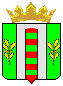 